ИзвещениеО внесении изменений в запрос котировок цен № 007/ТВРЗ/2021Уважаемые господа!АО «ВРМ» в лице Тамбовского ВРЗ АО «ВРМ» сообщает Вам о внесении изменений в запрос котировок цен №  007/ТВРЗ/2021 на поставку ТМЦ   для нужд Тамбовского ВРЗ АО «ВРМ» в 2021 году.Председатель Конкурсной комиссииТамбовского ВРЗ АО «ВРМ»	        А.И.Грибков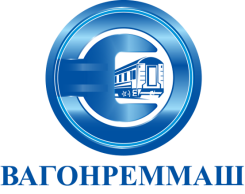 АКЦИОНЕРНОЕ ОБЩЕСТВО «ВАГОНРЕММАШ»Филиал Тамбовский вагоноремонтный завод392009, г. Тамбов, пл. Мастерских, д. 1тел. (4752) 44-49-59, факс 44-49-02, e-mail: tvrz@vagonremmash.ru1.Внести изменения в приложение №7 (п.2, п.3, п.10, п.14) к запросу котировок цен №007/ТВРЗ/2021 и изложить его в следующей редакции:1.Внести изменения в приложение №7 (п.2, п.3, п.10, п.14) к запросу котировок цен №007/ТВРЗ/2021 и изложить его в следующей редакции:1.Внести изменения в приложение №7 (п.2, п.3, п.10, п.14) к запросу котировок цен №007/ТВРЗ/2021 и изложить его в следующей редакции:1.Внести изменения в приложение №7 (п.2, п.3, п.10, п.14) к запросу котировок цен №007/ТВРЗ/2021 и изложить его в следующей редакции:1.Внести изменения в приложение №7 (п.2, п.3, п.10, п.14) к запросу котировок цен №007/ТВРЗ/2021 и изложить его в следующей редакции:1.Внести изменения в приложение №7 (п.2, п.3, п.10, п.14) к запросу котировок цен №007/ТВРЗ/2021 и изложить его в следующей редакции:1.Внести изменения в приложение №7 (п.2, п.3, п.10, п.14) к запросу котировок цен №007/ТВРЗ/2021 и изложить его в следующей редакции:1.Внести изменения в приложение №7 (п.2, п.3, п.10, п.14) к запросу котировок цен №007/ТВРЗ/2021 и изложить его в следующей редакции: